ДОГОВОР № _____ /22-Ктранспортной экспедиции                        г. Домодедово									«__»________ 2022 г.__________________________________________________________, именуемое в дальнейшем «Клиент», в лице __________________________________________________________, действующего на основании Устава, с одной стороны, и ООО «Сервис Транс – Карго», именуемый в дальнейшем «Экспедитор», в лице Директора Синегубовой Жанны Омаровны, действующей на основании Устава, с другой стороны, совместно именуемые Стороны, заключили настоящий договор о нижеследующем:Предмет договораЭкспедитор обязуется от своего имени выполнять или организовывать выполнение определенных настоящим договором и дополнительными к нему соглашениями услуг, связанных с транспортной логистикой грузов по территории Российской Федерации, Странам СНГ, дальнему зарубежью, а Клиент обязуется оплатить Экспедитору оказанные услуги в порядке и сроки, установленные настоящим договором. Экспедитор в течение срока действия договора принимает на себя обязанности по осуществлению комплекса транспортно-экспедиционных услуг, связных с перевозкой, хранением, доставкой грузов Клиента, выполнение других обязанностей, связанных с перевозкой, по письменному поручению Клиента. Конкретный перечень услуг определяется на основании Поручения Клиента на транспортно-экспедиционное обслуживание, в том числе:приемка, организация приемки груза Клиента заявленным Клиентом способом: по количеству мест без вскрытия и без контроля вложений по документам на груз; с полным контролем вложений по накладным на груз;  проверка и оценка, организация проверки качества и состояния упаковки для целей транспортировки груза;получение документов на груз (товарная накладная, счет-фактура, паспорт безопасности для опасных грузов, сертификат санитарного контроля для скоропортящихся грузов, ветеринарное свидетельство для живых животных и другие документы в соответствии с категорией груза)хранения, обеспечение хранения груза на всем пути следования;страхование груз от имени Клиента и поручению клиента;упаковывание, доупаковывание груза по согласованию с клиентом, при условии несоответствия упаковки Клиента требованиям упаковки с целью транспортировки;перевозка, организация перевозки груза в указанный Клиентом пункт назначения;заключение от имени Экспедитора, в интересах и за счет Клиента договоров с контрагентами для выполнения условий настоящего Договора в полном объеме и по всему маршруту перевозки;оформление груза на рейс (ы), уплата провозной стоимости, пошлин, сборов и иных расходов, возлагаемых на Клиента и связанных со следованием его груза по всему пути следования;отправление, обеспечение своевременной отправки и (или) получения груза на всем пути следования;оказание, обеспечение оказания услуг погрузки и (или) выгрузки груза на всем пути следования; доставка, обеспечение доставки груза от/до двери Клиента (грузоотправителя, грузополучателя) до/от склада Экспедитора;передача, обеспечение передачи груза в пункте назначения Клиенту или уполномоченному им лицу- грузополучателю;оказание иных услуг, заказанных Клиентом в рамках настоящего Договора2. Обязанности сторон2.1. Экспедитор обязуется:2.1.1. Выполнять и (или) организовывать выполнение услуг, связанных с перевозкой груза Клиента в соответствии с Поручением Клиента.2.1.2. Предоставлять Клиенту подтверждение о возможности выполнения Поручения в заявленные сроки доставки.В случае невозможности выполнения Поручения Клиента, предоставлять отказ в выполнении Поручения и указать причину отказа. Выполнять доставку груза в следующие сроки: - Авиатранспортом- до 5-ти календарных дней при наличии авиасообщения и расписания на заявленном направлении; - Железнодорожным транспортом- в сроки, установленные для грузовой скорости или скорого поезда. Начало исчисления срока доставки для жд. перевозок- от ближайшей даты отправки поезда по расписанию перевозчика на направлении, но не ранее следующего дня с момента приемки груза на склад Экспедитора.2.1.3. Принимать груз у Клиента, производить его обработку:- устанавливать весогабаритные характеристики груза;- устанавливать количество грузовых мест;- взвешивать грузовые партии;- устанавливать объемный показатель, путем замера партии по ширине, длине и высоте;- устанавливать наличие в партии негабаритных, тяжеловесных мест;- маркировать груз в соответствии с требованиями к перевозке; - предоставлять доверенному лицу Клиента (грузоотправителю) бланк «Заявки на перевозку груза» для собственноручного заполнения количества мест, фактического веса и габаритов груза, установленных Экспедитором в присутствии Грузоотправителя.  - устанавливать в присутствии Грузоотправителя качество, целостность и соответствие упаковки груза для транспортировки. - - согласовывать с Клиентом упаковку, доупаковку, а также стоимость услуг упаковки, если будет выявлено несоответствие упаковки Клиента требованиям перевозчиков для целей транспортировки заявленным видом транспорта.- определять маршрут, способ перевозки и сроки доставки грузов, которые относятся к нестандартным и отправка которых невозможна заявленным видом транспорта в связи с несоответствием габаритов груза техническими характеристикам грузовых отсеков ТС, размеров люков, дверей и т.д.   - сообщать клиенту о применяемых коэффициентах на объемный груз, установленных для конкретного вида транспорта и специфики перевозки внутри вида транспорта, например авиа: пассажирский рейс, грузовой рейс; жд- зависит от направления и скорости доставки- скорый или грузовой.2.1.4.  Оформлять Экспедиторскую расписку на основании Поручения Клиента и (или) Заявки на перевозку груза, заполненной грузоотправителем при сдаче груза на склад Экспедитора. Предоставлять Экспедиторскую расписку Клиенту и (или) Грузоотправителю. 2.1.5. Принимать груз по количеству мест, проверять внешнее состояние мест груза, незамедлительно сообщать Клиенту об обнаруженных недостатках. 2.1.5.1 Принимать груз без вскрытия упаковки и досмотра содержимого мест с целью установления соответствия количества внутритарных единиц груза предоставленным документам на груз, если иной способ приемки не заявлен Клиентом и не согласован Экспедитором. Принимать груз без установления пригодности/непригодности внутритарных единиц мест груза к их пригодности и работоспособности, внутренней целостности, дефектов, качества и чувствительности к температурному воздействию, если иной способ приемки груза не заявлен Клиентом и не согласован Экспедитором. При приемке груза без вскрытия упаковки и установления номенклатурного соответствия предоставленным документам исключает возникновение ответственности Экспедитора за внутритарные вложения, если какое-либо повреждение, утрата или несоответствие внутритарных вложений обнаружены грузополучателем при вскрытии запломбированной партии, не имевшей дефектов упаковки и нарушения целостности.2.1.5.2 Нести ответственность за количество, состояние мест груза и их сохранность с момента его приемки и до момента выдачи грузополучателю. Ответственность Экспедитора заканчивается в момент передачи груза грузополучателем и установления грузополучателем сохранности всех мест и визуальной целостности мест, о чем свидетельствует отметка грузополучателя в документе Экспедитора о получении груза и отсутствии претензий к грузу.  2.1.6.  Обеспечивать по поручению Клиента погрузку, выгрузку, пломбирование, упаковывание грузов.2.1.7. Заполнять перевозочные документы, авиа, жд накладные, транспортные накладные, спецификации и другие сопроводительные документы, проверять правильность заполнения документов при составлении их Клиентом. Сообщать Клиенту обо всех обнаруженных недостатках и неточностях, содержащихся в документах, а также несоответствие сведений действительным характеристикам груза.2.1.8. Давать Клиенту в рамках, оказываемых по настоящему договору транспортно-экспедиционных услуг, рекомендации по повышению эффективности транспортировки за счет выбора рациональных маршрутов и способов перевозки грузов, снижению расходов на упаковку, погрузо-разгрузочные операции.2.1.9. Информировать всех участников перевозки об условиях и порядке транспортировки и обслуживания грузов Клиента.2.1.10. Обеспечивать подачу технически исправных транспортных средств, пригодных для перевозки грузов, отвечающих санитарным нормам, под погрузку по адресу и в срок, указанный в Поручении Клиента и согласованный Экспедитором (далее «Поручение»).2.1.11. Производить страхование грузов по поручению Клиента. 2.1.12. Предоставлять Клиенту документы на оказанные услуги: акт выполненных работ (услуг), счет-фактуру, Экспедиторскую расписку, и другие установленные ФЗ О транспортно-экспедиционной деятельности, документы в зависимости от вида транспорта,  в течение 5-ти рабочих дней от даты исполнения услуг Экспедитором, но не позднее 10 числа месяца, следующего за отчетным.2.1.13. При необходимости привлекать третьих лиц к исполнению своих обязанностей по Поручению Клиента. Возложение исполнения обязанностей на третьих лиц не освобождает Экспедитора от ответственности перед Клиентом за исполнение настоящего договора.2.2. Клиент обязуется:2.2.1. Своевременно предоставлять Экспедитору в письменной форме Поручение на оказание транспортно-экспедиционных услуг. Поручение должно содержать точную информацию, необходимую для исполнения Экспедитором своих обязанностей по настоящему Договору:  условия перевозки груза, полные и достоверные данные о грузе: его характер, маркировку, вес, объем, количество грузовых мест, наличие тяжеловесных мест (вес более 80 кг. одно место). Поручение на оказание транспортно - экспедиторских услуг (Заявка) предоставляется уполномоченным представителем Клиента не позднее, чем за сутки до начала оказания услуг. В случае непредставления Клиентом необходимой информации Экспедитор вправе не приступать к исполнению своих обязанностей до получения требуемых сведений.2.2.2. Передать Экспедитору груз к перевозке в надлежащей таре и упаковке, соответствующей государственным стандартам и техническим условиям и обеспечивающим их целостность и полную сохранность. В случае согласия Экспедитора на перевозку хрупких грузов, предъявлять данный груз к перевозке в жесткой таре (упаковке) с предупредительными надписями – «Осторожно стекло», «Хрупкий груз». При нарушении Клиентом требований к упаковке и отказом от упаковки Экспедитора, ответственность за сохранность груза возлагается на Клиента.2.2.3. Предоставлять документы на груз, подлежащий перевозке. Нести ответственность за достоверность предоставленных документов и соответствие их перевозимому грузу. 2.2.4. Своевременно и в полном объеме оплачивать все необходимые расходы и услуги, связанные с деятельностью Экспедитора по настоящему договору по действующим тарифам, опубликованным на сайте www.strans.ru тарифам.3. Порядок расчетов 3.1. Расчет оплаты за транспортно-экспедиционные услуги производится по тарифам, опубликованным на сайте (www.strans.ru) и действующим на дату перевозки, в срок не позднее 3-х банковских дней с момента предоставления счета на предоплату. После поступления денежных средств на счет Экспедитора, производится отправка груза. Если Клиенту предоставлен индивидуальный тариф, Экспедитор предоставляет Клиенту письменное Уведомление «Об изменении тарифа на перевозку». Данное Уведомление является Приложением к Договору №________ /22-К транспортной экспедиции от «__» ______2022 г. Стоимость перевозки рассчитывается на основании весогабаритных характеристик авианакладной, если груз отправлен по отдельному перевозочному документу авиакомпании. При отправке груза в консолидированной (объединенной) партии Экспедитора, расчет стоимости перевозки производится в соответствии с данными Экспедиторской расписки, оформленной Экспедитором при приемке груза на склад Экспедитора.3.2. Для осуществления расчетов по срочным отправкам с целью обеспечения приоритетной выписки на рейс, Клиент может внести авансовый платеж одним из удобных вариантов: 1) по счету Экспедитора на предоплату,2) Произвольную сумма, установленную Клиентом самостоятельно и оплаченную по Договору транспортной экспедиции № /22-К от «__» ________ 2022 г. за перевозку грузов.   Основанием платежа указать номер настоящего Договора. Сальдо расчётов при оплатах по Договору, Экспедитор предоставляет Клиенту по электронной почте после отправки каждой партии груза вместе со счетом на перевозку. Аванс по договору уменьшается на сумму предоставляемых счетов на перевозку.Остаток авансовых денежных средств Клиента Экспедитор возвращает Клиенту. Возврат денежных средств Клиента осуществляется по оригиналу письма на возврат. 3.3. Стоимость услуг Экспедитора включает в себя НДС по следующим ставкам:      при осуществлении перевозок по таможенной территории Российской Федерации:        20 %   с 01.01.2019г.         0% при осуществлении перевозок за пределы таможенной территории Российской Федерации, либо перевозке товаров, помещенных под таможенный режим международного таможенного транзита. 3.4. Оказание услуг по настоящему Договору подтверждается документами, указанными в п.2.1.12. При не подписании Акта выполненных работ, Клиент обязан предоставить письменный мотивированный отказ в течение 14 (четырнадцати) календарных дней с момента его получения. Не предоставление Клиентом, в указанный срок, мотивированного отказа в подписании Акта выполненных работ подтверждает его принятие Клиентом. На этом основании Экспедитор вправе считать Акт - подписанным, услуги – оказанными.4. Ответственность сторон4.1.  Стороны несут ответственность за неисполнение или ненадлежащее исполнение обязательств по настоящему договору в соответствии с законодательством РФ.4.2.  Экспедитор несет ответственность за груз в виде возмещения реального ущерба за утрату, недостачу или повреждение (порчу) груза, произошедшие после принятия его Экспедитором и до выдачи получателю, либо уполномоченному им лицу, если не докажет, что ущерб был причинен грузу вследствие обстоятельств, которые Экспедитор не мог предотвратить и устранение которых от него не зависело, в следующих размерах:1)  за утрату или недостачу груза, принятого Экспедитором для перевозки с объявлением ценности, в размере объявленной ценности или части объявленной ценности, пропорциональной недостающей части груза;2) за утрату или недостачу груза, принятого Экспедитором для перевозки без объявления ценности, в размере действительной (документально подтвержденной) ценности или недостающей его части;3) за повреждение (порчу) груза, принятого Экспедитором для перевозки с объявлением ценности, в размере суммы, на которую понизилась объявленная ценность, а при невозможности восстановления поврежденного груза в размере объявленной ценности;4) за повреждение (порчу) груза, принятого Экспедитором для перевозки без объявления ценности, в размере суммы, на которую понизилась действительная (документально подтвержденная) стоимость груза, а при невозможности восстановления поврежденного груза в размере действительной (документально подтвержденной) стоимости груза.Действительная (документально подтвержденная) стоимость груза определяется исходя из его цены, указанной в товарной накладной. Экспедитор наряду с возмещением установленного ущерба, вызванного утратой, недостачей, или повреждением груза, возвращает Клиенту плату, взысканную за перевозку утраченного, недостающего, испорченного или поврежденного груза.4.3. В случае возникновения ответственности, указанной в п. 4.2. Клиент или уполномоченное им лицо, должен направить Экспедитору письменную претензию. Срок, в течение которого могут быть предъявлены претензии, составляет шесть месяцев со дня, следующего за днем, когда груз был выдан или должен быть выдан. 4.4. Рассмотрение и принятие претензий к реализации осуществляется Экспедитором в течение 30 дней при наличии полного перечня документов, указанных в п.4.5. настоящего Договора. В случае не предоставления Клиентом полного перечня документов к претензионному иску, решение по реализации претензии приостанавливается до момента получения требуемыхдокументов, но на срок не более шести месяцев, с момента возникновения права на предъявление претензии. По истечении указанного срока Экспедитор вправе отказать в реализации претензии.4.5. К претензии в обязательном порядке должны быть приложены следующие документы, подтверждающие право на предъявление претензии:- 	Поручение Экспедитору- 	Документ Экспедитора (грузовая накладная), по которому был принят груз,- 	Коммерческий Акт, составленный в аэропорту назначения и заверенный должностными лицами грузового терминала аэропорта назначения.- 	Акт о недостаче или повреждении груза, составленный в месте выдачи груза в присутствии представителей обеих сторон,- 	Документы, подтверждающие количество и стоимость отправленного груза (товарная накладная с выделенными позициями поврежденного груза), - 	Расчет заявляемого убытка, требующего возмещения,- 	Указанные документы прилагаются в оригиналах или в копиях, заверенных в установленном порядке.4.6. Ущерб, недостача, повреждение груза, предъявленные после приемки груза, заверенной подписью грузополучателя в накладной, не рассматриваются и не компенсируются, в случае если упаковка груза не была нарушена и не было доступа к грузу.4.7. Стоимость услуг Экспедитора и иные расходы, предусмотренные настоящим договором по соответствующей перевозке, должны быть оплачены в полном объеме. Возмещение претензионной суммы при удовлетворении претензионного иска производится на основании счета Клиента на сумму претензионного иска, утвержденного Экспедитором в документообороте по факту претензии. 4.8. Клиент несет ответственность за убытки, причиненные Экспедитору в связи с неисполнением обязанности по предоставлению информации о свойствах груза, об условиях его перевозки и иной информации, необходимой для исполнения Экспедитором своих обязанностей, предусмотренных договором, а также за несвоевременную оплату услуг (счетов) Экспедитора, повлекших увеличение затрат Экспедитора, связанных с хранением груза Клиента.4.9. В случае, если будет доказана необоснованность отказа Клиента от оплаты расходов, понесенных Экспедитором в целях исполнения обязанностей, предусмотренных договором транспортной экспедиции, Клиент уплачивает Экспедитору, помимо указанных расходов, штраф в размере 10% от суммы этих расходов.4.10. Клиент несет ответственность за несвоевременную уплату стоимости услуг Экспедитора и возмещение понесенных им в интересах клиента расходов в виде уплаты неустойки в размере одной десятой процента от стоимости услуг и понесенных им в интересах Клиента расходов за каждый день просрочки, но не более чем в размере стоимости услуг и понесенных им в интересах Клиента расходов4.11. Если Экспедитор докажет, что нарушение обязательства вызвано ненадлежащим исполнением перевозчиком договора перевозки, ответственность Экспедитора перед Клиентом определяется в соответствии с действующими законами РФ.5. Обстоятельства непреодолимой силы5.1. Стороны освобождаются от ответственности за неисполнение или ненадлежащее исполнение обязательств по договору, если докажут, что ненадлежащее исполнение обязательств по настоящему договору оказалось невозможным вследствие обстоятельств непреодолимой силы, то есть чрезвычайных и непредотвратимых при данных условиях обстоятельств. К таким обстоятельствам могут быть отнесены: наводнение, землетрясение, заносы, пожары и иные природные катаклизмы, военные действия, эпидемии, прекращение или ограничение перевозки груза в определенных направлениях, установленных актами органов государственной власти, а также в других случаях, предусмотренных действующим законодательством.5.2. Если любое из таких обстоятельств или их последствий непосредственно повлияло на исполнение обязательства в срок, установленный правилами перевозок, то этот срок соразмерно отодвигается на время действия соответствующего обстоятельства.5.3. Сторона, для которой создалась невозможность исполнения обязательства по настоящему договору, обязана не позднее суток с момента наступления обстоятельств непреодолимой силы в письменной форме либо по средствам электронной связи уведомить об этом другую сторону.6. Разрешение споров6.1. Все споры и разногласия между сторонами, возникающие в период действия настоящего договора, разрешаются сторонами путем переговоров.6.2. В случае не урегулирования споров и разногласий путем переговоров спор подлежит разрешению Арбитражным судом по месту нахождения Истца.7. Заключительные положения7.1. Положения, неурегулированные настоящим договором, регулируются положениями действующего законодательства РФ.7.2. Настоящий договор вступает в силу с момента его подписания и действует по 31 декабря 2022 г. Срок действия договора автоматически пролонгируется ежегодно, если по окончании его действия не поступит уведомление от одной из сторон о его прекращении.7.3. Договор может быть расторгнут досрочно по соглашению сторон по истечении 30 дней с момента подачи одной из сторон заявления о расторжении договора при условии полного выполнения сторонами своих обязательств по настоящему договору.При одностороннем отказе от исполнения договора сторона, заявившая об отказе и не известившая другую сторону в надлежащий срок, возмещает другой стороне убытки, вызванные расторжением договора.7.4. В случае некачественного, недобросовестного и (или) несвоевременного выполнения Клиентом условий настоящего договора, действие настоящего договора может в одностороннем порядке прекращено или временно приостановлено Экспедитором письменным уведомлением Клиенту. Такое уведомление вступает в силу немедленного получения.7.5. При расторжении настоящего Договора Стороны не освобождаются от ответственности произвести взаиморасчеты по всем обязательствам, возникшим в течение срока действия Договора.7.6. Все изменения и дополнения действительны лишь в том случае, если они оформлены в письменном виде и подписаны обеими сторонами.7.7. Все Приложения к настоящему договору являются его неотъемлемыми частями.8. Реквизиты сторонЭкспедитор: 						       Клиент:ООО «Сервис Транс-Карго»				       Приложение к договору №_____ЗАЯВКА НА ТРАНСПОРТНО-ЭКСПЕДИТОРСКОЕ ОБСЛУЖИВАНИЕ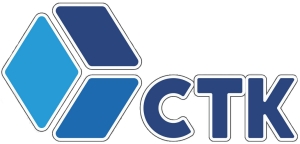 Заявку выслать на e-mail: gruz@strans.ru, zakaz@strans.ru, pro@strans.ruvtostk@mai
иваться завтра
зке. для Вас два счета Пункт назначения (адрес доставки): _______________________________________________________________________ВИД ПЕРЕВОЗКИ: 	□АВИА   □АВТО   □ Ж\Д грузовой   □Ж/Д скорый   □МультимодальныйДата: ______________________Подпись ответственного лица от Экспедитора__________________________ Юр. адрес: 142000, Московская область, г. Домодедово, мкр. Северный, владение ЭКОТРАНС, строение 1Почт. адрес: 142000, Моск. обл., г. Домодедово,Домодедовский почтамт, а/я 11ИНН 7724540170КПП 500901001ОГРН 1057746597677Р/c 40702810220010008261  в АО «ЮНИКРЕДИТ БАНК»К/c 30101810300000000545БИК 044525545ОКПО 76620828ОКАТО 45296590000Тел  (495) 545-47-65				E-mail: zakaz@strans.ru	Экспедитор:ДиректорООО «Сервис Транс-Карго»                                                       ___________________ Синегубова Ж.О.	М.П.Юр. адрес: Почт. адрес:ИНН КПП ОГРН Р/с     К/с     БИК ОКПО Тел: Е-mail: Клиент:______________________М.П.Заказчик ПолучательОрганизация: Адрес:Телефон:Факс:Мобильный тел.:Е - mail:Контактное лицо:Груз необходимо забрать/доставить/ по адресу:Дополнительные сведения по грузу или условиям транспортировкиОрганизация: Дополнительные сведения по грузу или условиям транспортировкиАдрес:Дополнительные сведения по грузу или условиям транспортировкителефон:Дополнительные сведения по грузу или условиям транспортировкифакс:Дополнительные сведения по грузу или условиям транспортировкиМобильный тел.: Дополнительные сведения по грузу или условиям транспортировкиe-mail:Дополнительные сведения по грузу или условиям транспортировкиКонтактное лицо: Дополнительные сведения по грузу или условиям транспортировкиДАТА:                       номер заказа:Дополнительные сведения по грузу или условиям транспортировкиВРЕМЯ: Дополнительные сведения по грузу или условиям транспортировкиХАРАКТЕРИСТИКИ ГРУЗА (планируемый):ХАРАКТЕРИСТИКИ ГРУЗА (планируемый):ХАРАКТЕРИСТИКИ ГРУЗА (планируемый):ХАРАКТЕРИСТИКИ ГРУЗА (планируемый):ХАРАКТЕРИСТИКИ ГРУЗА (планируемый):ХАРАКТЕРИСТИКИ ГРУЗА (планируемый):Общее кол-во мест: Общее кол-во мест: Общий вес (кг):Общий вес (кг):Общий объем (куб.м.):Общий объем (куб.м.):ДОПОЛНИТЕЛЬНЫЙ СЕРВИСДата Заявки: «___» ________201__г.       Подпись, расшифровка подписи заказчика________________ (_________________________)МПЗаполняется Экспедитором при получении груза на склад ЭкспедитораХАРАКТЕРИСТИКИ ГРУЗА ПО ДАННЫМ ООО «СЕРВИС ТРАНС-КАРГО):ДОПОЛНИТЕЛЬНЫЙ СЕРВИСДата Заявки: «___» ________201__г.       Подпись, расшифровка подписи заказчика________________ (_________________________)МПЗаполняется Экспедитором при получении груза на склад ЭкспедитораХАРАКТЕРИСТИКИ ГРУЗА ПО ДАННЫМ ООО «СЕРВИС ТРАНС-КАРГО):ДОПОЛНИТЕЛЬНЫЙ СЕРВИСДата Заявки: «___» ________201__г.       Подпись, расшифровка подписи заказчика________________ (_________________________)МПЗаполняется Экспедитором при получении груза на склад ЭкспедитораХАРАКТЕРИСТИКИ ГРУЗА ПО ДАННЫМ ООО «СЕРВИС ТРАНС-КАРГО):ДОПОЛНИТЕЛЬНЫЙ СЕРВИСДата Заявки: «___» ________201__г.       Подпись, расшифровка подписи заказчика________________ (_________________________)МПЗаполняется Экспедитором при получении груза на склад ЭкспедитораХАРАКТЕРИСТИКИ ГРУЗА ПО ДАННЫМ ООО «СЕРВИС ТРАНС-КАРГО):ДОПОЛНИТЕЛЬНЫЙ СЕРВИСДата Заявки: «___» ________201__г.       Подпись, расшифровка подписи заказчика________________ (_________________________)МПЗаполняется Экспедитором при получении груза на склад ЭкспедитораХАРАКТЕРИСТИКИ ГРУЗА ПО ДАННЫМ ООО «СЕРВИС ТРАНС-КАРГО):ДОПОЛНИТЕЛЬНЫЙ СЕРВИСДата Заявки: «___» ________201__г.       Подпись, расшифровка подписи заказчика________________ (_________________________)МПЗаполняется Экспедитором при получении груза на склад ЭкспедитораХАРАКТЕРИСТИКИ ГРУЗА ПО ДАННЫМ ООО «СЕРВИС ТРАНС-КАРГО):Наименование грузаКоличество местКоличество местРазмеры каждого места (см)Размеры каждого места (см)Вес каждого места (кг)Условия хранения: